THE BEST RESUME TEMPLATEHow long do you think the average person spends reading a resume?A.  6 SecondsB.  23 SecondsC.  1 MinuteD. 3 MinutesAnswer?  A. Six Seconds!  Yet, your resume is the most important tool for getting you through-the-metaphorical-door for an interview, along with how you apply for the job.  You can find more about this in the book, Art of the Job Search. 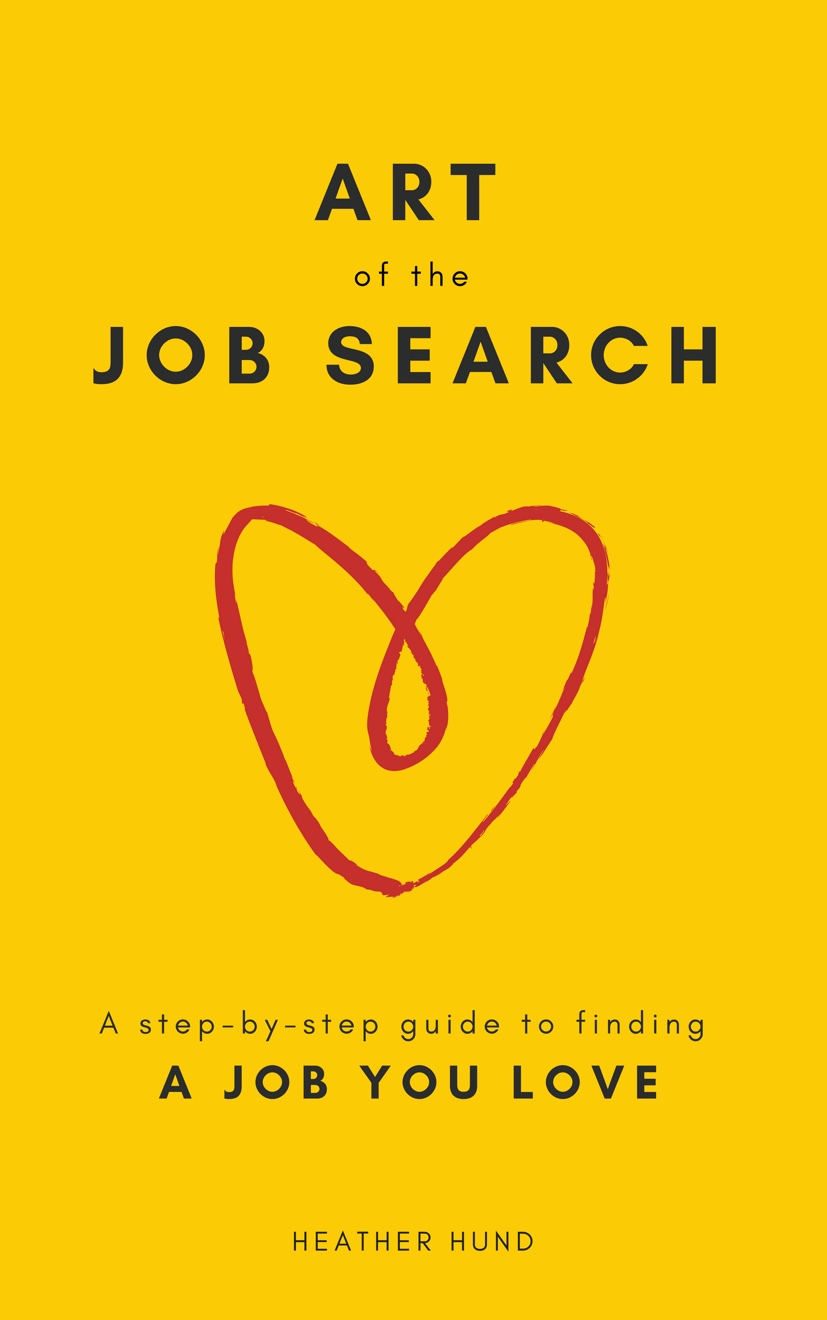 FIRST M. LASTAddress or City  Cell Phone  Email  LinkedIn ProfileSummary	Professional with [DEGREE] and [INDUSTRY/ FUNCTIONAL] experience; strengths include: Strength 1 – This is the most important part of your resume – for what to include here, check out the book and courses on Art of the Job SearchStrength 2Strength 3Professional Experience	Company	City, State Position & Title	  Dates employed [20XX – 20XX]Bullet 1 – For how to write incredible bullets, check out the book and courses on Art of the Job SearchBullet 2Bullet 3Bullet 4Company	City, State Group – Job Title							     Dates employed [20XX – 20XX]Bullet 1 Bullet 2Bullet 3Bullet 4Company	City, State Group – Job Title	                              				     Dates employed [20XX – 20XX]Bullet 1 Bullet 2Education	University	City, StateDegree (GPA)	Years attended [20XX – 20XX]High test scoresRelevant leadership activities & awards – For what to include, check out the book and courses onArt of the Job SearchUniversity	City, StateDegree (GPA)	Years attended [20XX – 20XX]Relevant leadership activities & awards	Test scores (if high/ relevant)Additional	Interests: Include interests in life (e.g. running, hiking, painting)Languages:  Include any languages you speak or read – be specific and don’t overstate your skillsSkills:  Certifications, special skills, etc.